Житомирський медичний інститутЖитомирської обласної радиКафедра технологій медичної діагностики, реабілітації та здоров’я людиниСилабус освітнього компонента«Гістологія, цитологія та ембріологія»Рівень вищої освіти: перший (бакалаврський)Галузь знань: 22 «Охорона здоров’я»Спеціальність: 224 «Технології медичної діагностики та лікування» Освітньо-професійна програма: «Технології медичної діагностики та лікування»Вид освітнього компонента: обов’язковийМова викладання: державнаФорма навчання: очна (денна)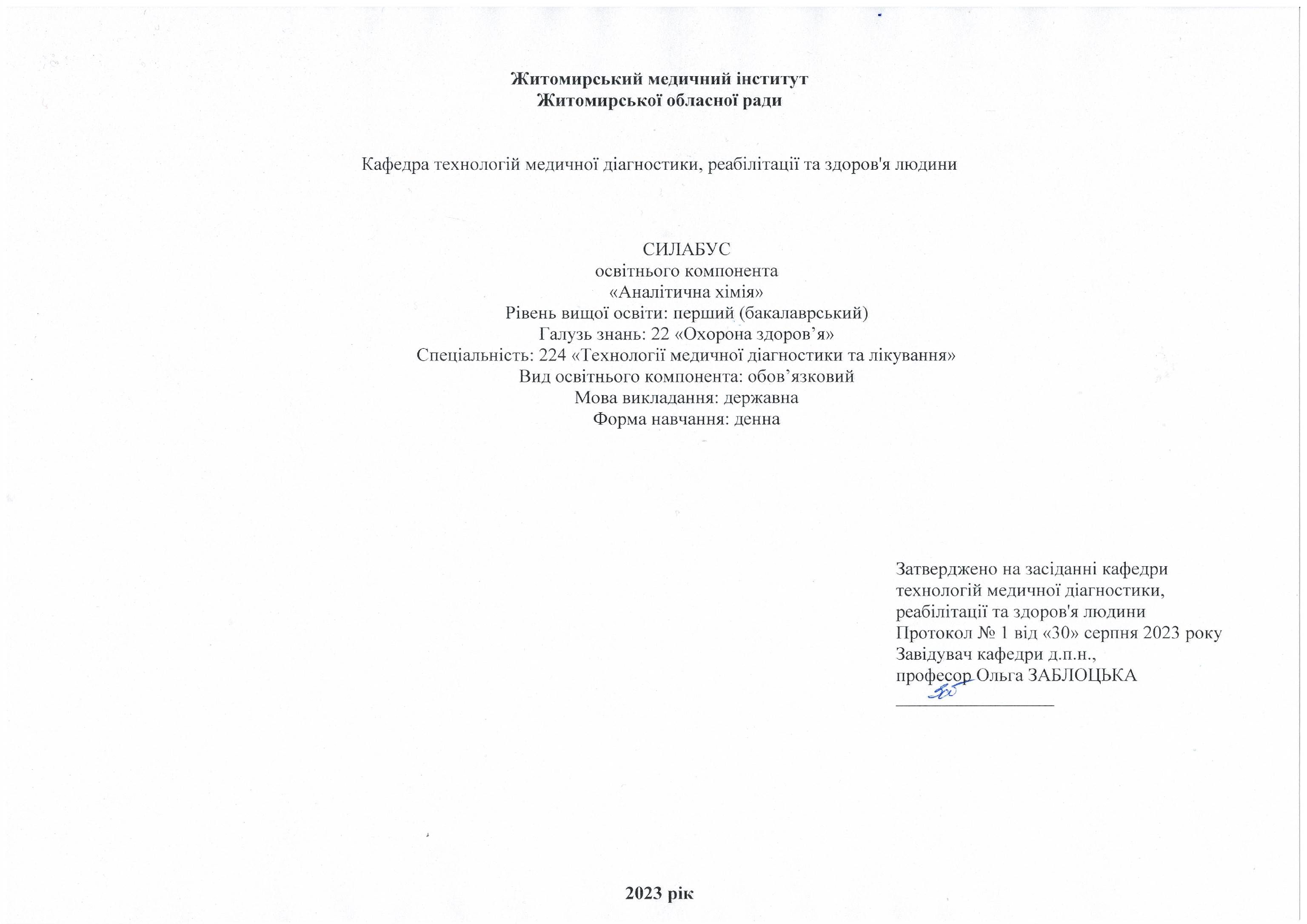 2023Загальна інформація про викладача 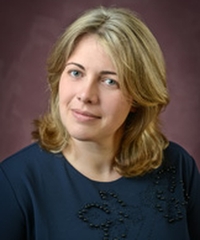 1. Назва освітнього компонента«Гістологія, цитологія та ембріологія»2.Обсяг та ознаки освітнього компонента3.Ознаки освітнього компонента4. Передумови вивчення освітнього компонента- ґрунтується на попередньо вивчених освітніх компонентах: «Анатомія людини», «Фізіологія», «Медична хімія», «Латинська мова і медична термінологія», «Техніка лабораторних робіт»;- інтегрується з такими освітніми компонентами: «Патоморфологія з секційним курсом та патофізіологія», «Клінічна лабораторна діагностика».5. Мета й завдання вивчення  освітнього компонентаМета викладання освітнього компонента «Гістологія, цитологія та ембріологія» - сформувати здатність у майбутнього лаборанта-бакалавра диференціювати клітини та тканини людського організму, знати будову органів на мікроскопічному рівні; розвинути здатність використовувати отримані знання при маніпуляційному втручанні, застосовувати методи функціональної діагностики, проводити інтерпретацію результатів досліджень тощо. Завданнями  вивчення освітнього компонента «Гістологія, цитологія та ембріологія» є:  вивчення молекулярних та структурних основ функціонування та відновлення клітин та їхніх похідних.вивчення основ адаптації, реактивності та підтримання гомеостазу.визначення адаптаційних та регенераторних можливостей органів з урахуванням їх тканинного складу, особливостей регуляції та вікових змін.- інтерпретація закономірностей ембріонального розвитку людини, регуляції процесів морфогенезу.- 	визначення критичних періодів ембріогенезу, вад і аномалій розвитку людини. 6. КомпетентностіЗгідно з вимогами Стандарту вищої освіти та Освітньої професійної програми підготовки бакалавра цей ОК забезпечує набуття здобувачами вищої освіти компетентностей.Загальні:здатність спілкуватися державною мовою як усно, так і письмово. знання та розуміння предметної області та розуміння професійної діяльності. здатність застосовувати знання у практичних ситуаціях. здатність вчитися і оволодівати сучасними знаннями. здатність до пошуку, оброблення та аналізу інформації з різних джерел. Спеціальні (фахові):здатність здійснювати безпечну професійну практичну діяльність згідно з протоколами, рекомендаціями щодо безпеки та діючим законодавством. здатність здійснювати збір та верифікацію даних, прийом та обробку зразків згідно з протоколами. здатність проводити аналіз зразків та здійснювати валідацію результатів згідно з існуючими протоколами. здатність застосувати сучасні методи та технології дослідження тканин та зразків різного походження у лабораторіях різного профілю та розуміння принципів дії цих методів. здатність інтерпретувати результати на основі наукового знання, розуміючи взаємозв’язок між результатами аналізу, діагнозом, клінічною інформацією та лікуванням, та представляти і повідомляти результати належним чином та документувати конфіденційні дані. здатність комбінувати поєднання різних технологічних прийомів лабораторних досліджень для вирішення професійних завдань. готовність виконувати точно та якісно дослідження, удосконалювати методики їх проведення та навчати інших.7. Результати навчання з гідно з профілем програми після вивчення освітнього компонента:проводити підготовку оснащення робочого місця та особисту підготовку до проведення лабораторних досліджень, з дотриманням норм безпеки та персонального захисту, забезпечувати підготовку до дослідження зразків різного походження та їх зберігання. визначати якісний та кількісний склад речовин та їх сумішей. Демонструвати використання знань про морфологічні зміни тканин і органів для діагностики патологічних станів, виявляти помилкові результати та вживати заходи щодо їх корекції. застосовувати сучасні комп’ютерні та інформаційні технології. розуміти фізичні та хімічні принципи фарбування та застосовувати відповідні методи у лабораторних дослідженнях. верифікувати результати лабораторних досліджень для діагностики онкопатології (норма / патологія). верифікувати результати лабораторних досліджень в клініці внутрішніх хвороб (норма / патологія). верифікувати результати лабораторних досліджень для діагностики дитячих хвороб (норма / патологія). верифікувати результати лабораторних досліджень для діагностики захворювань хірургічного профілю (норма / патологія). верифікувати результати лабораторних досліджень для діагностики дерматовенерологічних хвороб (норма / патологія). верифікувати результати лабораторних досліджень для діагностики інфекційних хвороб (норма / патологія). виконувати гістологічні та цитологічні дослідження, верифікувати їх результати (норма / патологія).8.Методична карта освітнього компонентаЛекціїЛабораторні роботиСамостійна робота9. Система оцінювання та вимогиВиди контролю: поточний, модульний, підсумковий. Методи контролю: спостереження за навчальною діяльністю здобувача, усне опитування, письмовий контроль, тестовий контроль. Форма контролю: залік, іспит.Контроль знань і умінь здобувача (поточний і підсумковий) з ОК «Гістологія, цитологія та ембріологія» здійснюється згідно з європейською кредитно-трансферною накопичувальною системою освітнього процесу. Рейтинг здобувача із засвоєння ОК визначається за 100 бальною шкалою. Він складається з рейтингу з ОК, для оцінювання якого призначається 60 балів, і рейтингу з атестації (залік, ПМК) – 40 балів. Критерії оцінювання. Еквівалент оцінки в балах для кожної окремої теми може бути різний, загальну суму балів за тему визначено в навчально-методичній карті. Розподіл балів між видами занять (лекції, практичні заняття, самостійна робота) можливий шляхом спільного прийняття рішення викладача і здобувачів освіти на першому занятті. Рівень знань оцінюється: «відмінно» – здобувач дає вичерпні, обґрунтовані, теоретично і практично правильні відповіді не менш ніж на 90% запитань, розв’язання задач та виконання вправ є правильними, демонструє знання матеріалу підручників, посібників, інструкцій, проводить узагальнення і висновки, акуратно оформлює завдання, був присутній на лекціях, має конспект лекцій чи реферати з основних тем курсу, проявляє активність і творчість у виконанні групових завдань; «добре» – здобувач володіє знаннями матеріалу, але допускає незначні помилки у формулювання термінів, категорій і розрахунків, проте за допомогою викладача швидко орієнтується і знаходить правильні відповіді, був присутній на лекціях, має конспект лекцій чи реферати з основних тем курсу, проявляє активність у виконанні групових завдань; «задовільно» – здобувач дає правильну відповідь не менше ніж на 60% питань, або на всі запитання дає недостатньо обґрунтовані, невичерпні відповіді, допускає грубі помилки, які виправляє за допомогою викладача. При цьому враховується наявність конспекту за темою, самостійність завдань, участь у виконанні групових завдань; «незадовільно з можливістю повторного складання» – здобувач дає правильну відповідь не менше ніж на 35% питань, або на всі запитання дає необґрунтовані, невичерпні відповіді, допускає грубі помилки, має неповний конспект лекцій, індиферентно або негативно проявляє себе у виконанні групових завдань. Підсумкова (загальна) оцінка курсу ОК є сумою рейтингових оцінок (балів), одержаних за окремі оцінювані форми навчальної діяльності: поточне та підсумкове тестування рівня засвоєння теоретичного матеріалу під час аудиторних занять та самостійної роботи (модульний контроль); оцінка (бали) за виконання практичних індивідуальних завдань. Підсумкова оцінка виставляється після повного вивчення ОК, яка виводиться як сума проміжних оцінок за змістові модулі. Остаточна оцінка рівня знань складається з рейтингу з навчальної роботи, для оцінювання якої призначається 60 балів, і рейтингу з атестації (ПМК) – 40 балів.Розподіл балів, які отримують здобувачі при вивченні освітнього компонента «Гістологія, цитологія та ембріологія».Оцінювання здобувача освіти відбувається згідно з «Положення про організацію освітнього процесу»10. Політика освітнього компонентаПолітика щодо академічної доброчесності. Політика ОК ґрунтується на засадах академічної доброчесності (сукупності етичних принципів та визначених законом правил, якими мають керуватися учасники освітнього процесу під час навчання) та визначається системою вимог, які викладач ставить до здобувача у вивченні ОК (недопущення академічного плагіату, списування, самоплагіат, фабрикація, фальсифікація, обман, хабарництво, необ’єктивне оцінювання, заборона використання додаткових джерел інформації, інтернет ресурсів без вказівки на джерело, використане під час виконання завдання тощо). З метою запобігання, виявлення та протидії академічного плагіату в наукових та навчальних працях викладачів, науково-педагогічних працівників інституту та здобувачів в закладі розроблено «Положення про систему запобігання та виявлення академічного плагіату у наукових і навчальних працях працівників та здобувачів Житомирського медичного інституту Житомирської обласної ради». За порушення академічної доброчесності здобувачі освіти можуть бути притягнені до відповідальності: повторне проходження оцінювання (контрольна робота, іспит, залік тощо); повторне проходження відповідного освітнього компонента освітньої програми; відрахування із закладу освіти (крім осіб, які здобувають загальну середню освіту); позбавлення академічної стипендії. Політика щодо відвідування. Політика щодо відвідування усіх форм занять регламентується «Положенням про організацію освітнього процесу у Житомирському медичному інституті ЖОР». Здобувач зобов’язаний виконувати правила внутрішнього розпорядку інституту та відвідувати навчальні заняття згідно з розкладом, дотримуватися етичних норм поведінки. Присутність на занятті є обов’язковим компонентом оцінювання. Політика щодо перескладання. Порядок відпрацювання пропущених занять з поважних та без поважних причин здобувачі інституту регламентується «Положенням про порядок відпрацювання здобувача освіти Житомирського медичного інституту Житомирської обласної ради пропущених лекційних, практичних, лабораторних та семінарських занять». Політика щодо дедлайнів. Здобувач освіти зобов’язані дотримуватися термінів, передбачених вивченням ОК визначених для виконання усіх видів робіт. Політика щодо апеляції. У випадку конфліктної ситуації під час проведення контрольних заходів або за їх результатами, здобувач освіти має право подати апеляцію згідно з «Положенням про апеляцію результатів контрольних заходів знань здобувачами вищої освіти ЖМІ ЖОР» http://www.zhim.org.ua/images/info/pol_apel_rezult.pdf. Заява подається особисто в день оголошення результатів контрольного заходу начальнику навчально-методичного відділу інституту і передається проректору з навчальної роботи та розглядається на засіданні апеляційної комісії не пізніше наступного робочого дня після її подання. Здобувач має право бути присутнім на засіданні апеляційної комісії. При письмовому контрольному заході члени апеляційної комісії, керуючись критеріями оцінювання з цього ОК, детально вивчають та аналізують письмові матеріали контрольного заходу. Повторне чи додаткове опитування здобувача апеляційною комісією заборонено. Результати апеляції оголошуються здобувачу відразу після закінчення розгляду його роботи, про що здобувач особисто робить відповідний запис у протоколі засідання апеляційної комісії. Політика щодо конфліктних ситуацій. В Інституті визначено чіткі механізми та процедури врегулювання конфліктних ситуацій, пов’язаних з корупцією, дискримінацією, сексуальними домаганнями та ін. Упроваджено ефективну систему запобігання та виявлення корупції, вживаються заходи, спрямовані на підвищення доброчесності працівників і здобувачів освіти інституту, дотримання правил етичної поведінки, створення додаткових запобіжників вчиненню корупційних дій і пов’язаних із корупцією правопорушень. Рішенням Вченої ради затверджено: Антикорупційну програму http://www.zhim.org.ua/images/info/antikoruption.pdf , «Положення про комісію з оцінки корупційних ризиків», http://www.zhim.org.ua/images/info/pol_komisiya_korupcii.pdf , План заходів з виконання антикорупційної програми відповідно до Закону України «Про запобігання корупції http://www.zhim.org.ua/images/info/plan_zahodiv_korupciya.pdf , яким передбачено проведення інститутом антикорупційних заходів під час здійснення своїх статутних завдань. Для вирішення питань, пов’язаних із запобіганням будь-яких форм дискримінації, зокрема і за ознаками статі, в інституті діє «Телефон Довіри», (0412-46-19-62) звернувшись за ним, здобувачі освіти мають можливість отримати анонімну, екстрену, безкоштовну, кваліфіковану допомогу. Створена «Скринька довіри», до якої анонімно можуть звертатись здобувачі: залишати там свої скарги чи пропозиції. Також у закладі розроблено План заходiв щодо попередження мобiнгових/булiнгових тенденцiй у Житомирському медичному інституті ЖОР https://www.zhim.org.ua/images/info/polozh_buling.pdf , «Положення про політику запобігання, попередження та боротьби з сексуальними домаганнями і дискримінацією» http://www.zhim.org.ua/images/info/pol_seks_domag.pdf , працює практичний психолог.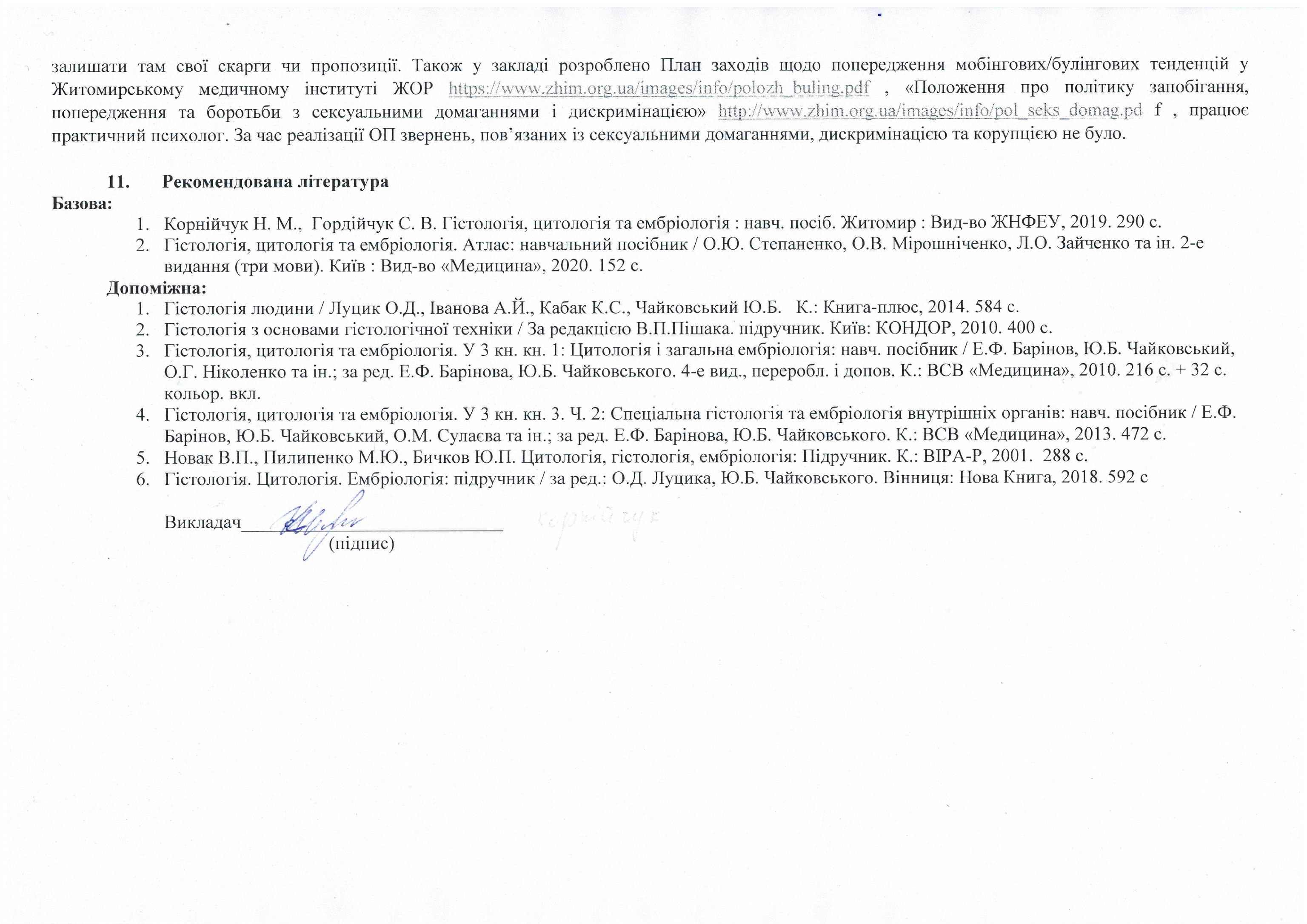 Назва ОКГістологія, цитологія та ембріологіяВикладачКорнійчук Наталія Миколаївна к.б.н., доцент, доцент кафедри технологій медичної діагностики, реабілітаціїта здоров’я людиниПрофайл викладачаhttps://www.zhim.org.ua/kaf_ldgz.phpКонтактний телефон+380677377772E- mail :  korniychuknm@gmail.comСторінка ОКВ системі ІнтранетКонсультаціїКонсультації: щовівторка, 14.40-16.00.Онлайн комунікація з використанням відео-або аудіотехнологій (ZOOM ,  Viber (+380634846227),  Skype,   електронна пошта) в робочі дні з 9.00 до 17.00  Вид заняттяКількість годинЛекції36Лабораторні заняття64Самостійна робота110Рік викладанняКурс (рік навчання)СеместрСпеціальністьКількість кредитів / годин  Кількість змістових модулівВид підсумкового контролюОбов’язковий\  вибірковий  2-й2-23,4224 «Технології медичної діагностики та лікування»7/2102ЗалікЕкзаменОбов’язковийТемаТемаМодуль ІМодуль ІТема 1Вступ. Методи гістологічних досліджень. Етапи виготовлення гістологічних препаратівТема 2Цитологія. Структурні компоненти клітини. Репродукція клітинТема 3Ембріологія людиниТема 4Вчення про тканини. Епітеліальні тканини та залози. Тема 5Тканини внутрішнього середовища. Кров та лімфаТема 6Власне сполучні тканини. Хрящова та кісткова тканини. Тема 7М’язові тканини. Нервова тканина. Тема 8Нервова системаТема 9Серцево-судинна система. Органи кровотворення та імунного захистуТема 10Ендокринна системаМодуль ІІМодуль ІІТема 11Органи чуття. Орган зору, нюху та смакуТема 12Орган слуху та рівноваги. Шкіра та її похідніТема 13Дихальна система. Тема 14Травна системаТема 15Великі слинні залози. Печінка. Підшлункова залоза. Тема 16Сечовидільна системаТема 17Чоловіча статева система. Тема 18Жіноча статева системаТемаТемаМодуль ІМодуль ІТема 1Методи гістологічного дослідження. Гістологічна техніка. Загальні та спеціальні методи забарвленняТема 2Цитологія. Будова клітини. Ембріологія людиниТема 3Епітеліальні тканини та залози. Морфологія формених елементів крові.Тема 4Сполучна тканина. Хрящова та кісткова тканини.Тема 5М’язові тканини. Нервова тканина.Тема 6Нервова системаТема 7Серцево-судинна система. Органи кровотворення та імунного захистуТема 8Ендокринна система. Центральні ендокринні органи. Гіпофізозалежні органиТема 9ПМК 1. Гістологічні дослідження. Цитологія та ембріологія. Загальна гістологія. Гістологія регуляторних системМодуль ІІМодуль ІІТема 10Органи чуття. Орган зору. Органи нюху та смакуТема 11Орган слуху та рівноваги. Шкіра та її похідніТема 12Органи диханняТема 13Травна система. Тема 14Великі слинні залози. Печінка. Підшлункова залозаТема 15Сечова системаТема 16Чоловіча статева система. Жіноча статева системаТема 17ПМК 2. Гістологія сенсорних систем. Гістологія внутрішніх органівТемаТемаМодуль ІМодуль ІТема 1Авторадіографічні методи дослідженняТема 2Неклітинні структуриТема 3Схема утворення чоловічих статевих клітин Тема 4Мейоз. Зміни ендометрію при вагітностіТема 5Будова секреторних клітин. Секреторний цикл Тема 6Фізіологічна регенерація крові та лімфиТема 7Гістологічна будова суглобівТема 8Ріст, регенерація та вікові зміни хрящової тканини Тема 9Ріст, регенерація та вікові зміни кісткової тканини Тема 10Регенерація м’язів Тема 11Розвиток нервової тканини Тема 12Розвиток нервової системиТема 13Регенерація нервівТема 14Розвиток серцево-судинної системиТема 15Морфо-функціональна характеристика лімфатичної системиТема 16Поняття про гормониМодуль ІІТема 17Вікові зміни сенсорних системТема 18Розвиток ока.Тема 19Гігієна зору Тема 20Розвиток вухаТема 21Гігієна вухаТема 22Розвиток шкіри та її похідних Тема 23Розвиток органів диханняТема 24Розвиток органів травної системи Тема 25Морфогенез зубаТема 26Розвиток середнього і заднього відділів травної трубкиТема 27Морфогенез і регенерація слинних залозТема 28Закладка передньої, первинної та постійної ниркиТема 29Розвиток чоловічої статевої системиТема 30Розвиток жіночої статевої системиПоточне тестування та самостійна роботаПоточне тестування та самостійна роботаПоточне тестування та самостійна роботаПоточне тестування та самостійна роботаПоточне тестування та самостійна роботаПоточне тестування та самостійна роботаПоточне тестування та самостійна роботаПоточне тестування та самостійна роботаПоточне тестування та самостійна роботаПМКСума (залік)Модуль ІМодуль ІМодуль ІМодуль ІМодуль ІМодуль ІМодуль ІМодуль ІМодуль ІПМКСума (залік)Т1Т2Т3Т4Т5Т6Т7Т8ІДСР401007777777744010060606060606060606040100Поточне тестування та самостійна роботаПоточне тестування та самостійна роботаПоточне тестування та самостійна роботаПоточне тестування та самостійна роботаПоточне тестування та самостійна роботаПоточне тестування та самостійна роботаПоточне тестування та самостійна роботаПоточне тестування та самостійна роботаПМКСума (залік)Модуль ІІМодуль ІІМодуль ІІМодуль ІІМодуль ІІМодуль ІІМодуль ІІМодуль ІІПМКСума (залік)Т1Т2Т3Т4Т5Т6Т7ІДСР401008888888440100606060606060606040100Сума балів за всі види навчальної діяльностіОцінка ECTSОцінка за національною шкалоюОцінка за національною шкалоюСума балів за всі види навчальної діяльностіОцінка ECTSдля екзамену, курсового проекту (роботи), практикидля заліку90 – 100Авідмінно  зараховано82-89Вдобре зараховано74-81Сдобре зараховано64-73Dзадовільно зараховано60-63Е задовільно зараховано35-59FXнезадовільно з можливістю повторного складанняне зараховано з можливістю повторного складання0-34Fнезадовільно з обов’язковим повторним вивченням ОКне зараховано з обов’язковим повторним вивченням ОК